全Ｌ協保安・業務Ｇ５第２２４号令和６年３月４日正　会　員　各位（一社）全国ＬＰガス協会「バルク供給マニュアルＱ＆Ａ（２０２４改訂版）」等の有償注文の受付について（ご案内）この度、日本液化石油ガス協議会保安委員会において、平成１７年に全国エルピーガス卸売協会が発刊した、「これならわかる！ＬＰガスバルク供給マニュアルＱ＆Ａ」の内容を見直し、現在の法令等を盛り込み、マニュアルを作成しました。また、平成２６年に改訂した「ＬＰガス質量販売　解釈マニュアルおよびＱ＆Ａ改訂版」についても令和４年に改正がなされた質量販売緊急時対応講習を踏まえ、１０年ぶりに改訂を行い作成しました。
　是非、保安教育資料等としてご活用いただきたく、ご案内させていただきます。なお、ご注文は令和６年３月６日より（一社）全国ＬＰガス協会の下記ＵＲＬより販売受付を承り、本マニュアルの発送は３月下旬頃を予定しております。【価格】【申込ＵＲＬ】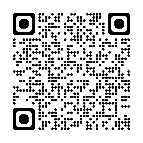 https://www.japanlpg.or.jp/biz/ログイン後、「一般の方向けはこちら」から申し込みください。※他の書籍等を同時にご注文いただいた場合は、上記マニュアルの発送と合わせて発送させていただきますことをご了承ください。以　上発信手段：Ｅメール担当：保安・業務グループ　橋本、野本、國坂書籍名販売価格バルク供給マニュアルＱ＆Ａ（２０２４改訂版）３，０００円（税込）送料別途ＬＰガス質量販売　解釈マニュアルおよびＱ＆Ａ（２０２４改訂版）（仮）２、６００円（税込）送料別途